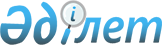 Субсидияланатын тыңайтқыштар түрлерінің тізбесі және тыңайтқыштарды сатушыдан сатып алынған тыңайтқыштардың 1 тоннасына (килограмына, литріне) арналған субсидиялардың нормаларын бекіту туралы
					
			Күшін жойған
			
			
		
					Қызылорда облысы әкімдігінің 2018 жылғы 26 қаңтардағы № 1027 қаулысы. Қызылорда облысының Әділет департаментінде 2018 жылғы 14 ақпанда № 6167 болып тіркелді. Күші жойылды - Қызылорда облысы әкімдігінің 2019 жылғы 9 сәуірдегі № 1364 қаулысымен
      Ескерту. Күші жойылды - Қызылорда облысы әкімдігінің 09.04.2019 № 1364 қаулысымен (алғашқы ресми жарияланған күнінен кейін күнтізбелік он күн өткен соң қолданысқа енгізіледі).
      "Тыңайтқыштардың құнын (органикалық тыңайтқыштарды қоспағанда) субсидиялау қағидаларын бекіту туралы" Қазақстан Республикасы Ауыл шаруашылығы министрінің 2015 жылғы 6 сәуірдегі № 4-4/305 бұйрығына (нормативтік құқықтық актілерді мемлекеттік тіркеу Тізілімінде 11223 нөмірімен тіркелген) сәйкес Қызылорда облысының әкімдігі ҚАУЛЫ ЕТЕДІ:
      1. Қоса беріліп отырған субсидияланатын тыңайтқыштар түрлерінің тізбесі және тыңайтқыштарды сатушыдан сатып алынған тыңайтқыштардың 1 тоннасына (килограмына, литріне) арналған субсидиялардың нормалары бекітілсін.
      2. Қызылорда облысы әкімдігінің келесі қаулыларының күші жойылды деп танылсын:
      1) "Субсидияланатын тыңайтқыштар түрлерінің тізбесі және тыңайтқыштарды сатушыдан сатып алынған тыңайтқыштардың 1 тоннасына (килограмына, литріне) арналған субсидиялардың нормаларын бекіту туралы" Қызылорда облысы әкімдігінің 2017 жылғы 28 сәуірдегі № 770 қаулысының (нормативтік құқықтық актілерді мемлекеттік тіркеу Тізілімінде 5847 нөмірімен тіркелген, 2017 жылғы 05 маусымда Қазақстан Республикасы нормативтік құқықтық актілерінің Эталондық бақылау банкінде жарияланған);
      2) "Субсидияланатын тыңайтқыштар түрлерінің тізбесі және тыңайтқыштарды сатушыдан сатып алынған тыңайтқыштардың 1 тоннасына (килограмына, литріне) арналған субсидиялардың нормаларын бекіту туралы" Қызылорда облысы әкімдігінің 2017 жылғы 28 сәуірдегі №770 қаулысына толықтырулар енгізу туралы" Қызылорда облысы әкімдігінің 2017 жылғы 11 қазандағы № 903 қаулысының (нормативтік құқықтық актілерді мемлекеттік тіркеу Тізілімінде 6001 нөмірімен тіркелген, 2017 жылғы 03 қазанда Қазақстан Республикасы нормативтік құқықтық актілерінің Эталондық бақылау банкінде жарияланған).
      3. "Қызылорда облысының ауыл шаруашылығы басқармасы" мемлекеттік мекемесі осы қаулыдан туындайтын шараларды қабылдасын.
      4. Осы қаулының орындалуын бақылау Қызылорда облысы әкімінің орынбасары С.С. Қожаниязовқа жүктелсін.
      5. Осы қаулы алғашқы ресми жарияланған күнінен бастап қолданысқа енгізіледі. Субсидияланатын тыңайтқыштар түрлерінің тізбесі және тыңайтқыштарды сатушыдан сатып алынған тыңайтқыштардың 1 тоннасына (килограмына, литріне) арналған субсидиялардың нормалары
      Қысқартылған сөздердің толық жазылуы:
      N - азот; P - фосфор;
      Ca - кальций; Si - кремний;
      Mg - магний; Mn - марганец;
      B - бор; К – калий;
      S - күкірт; Mo – молибден;
      О - оттегі; Fе-темір;
      Cu - мыс; Zn-мырыш.
      Н - сутегі;
					© 2012. Қазақстан Республикасы Әділет министрлігінің «Қазақстан Республикасының Заңнама және құқықтық ақпарат институты» ШЖҚ РМК
				
      Қызылорда облысының әкімі

Қ. Көшербаев
Қызылорда облысы әкімдігінің 2018 жылғы "26" қаңтардағы № 1027 қаулысымен бекітілген 
 № р/с 
 Субсидияланатын тыңайтқыштардын түрлері 
Тыңайтқыштың құрамында әсер ету заттары, %
Өлшем бірлігі
 Бір бірлікке арналған субсидия нормасы, теңге 
1
2
3
4
5
Азотты тыңайтқыштар
Азотты тыңайтқыштар
Азотты тыңайтқыштар
Азотты тыңайтқыштар
1
Аммиак селитрасы
34,4
тонна
36 000
1
Аммиак селитрасы
34,4
тонна
36 000
1
Б маркалы аммиак селитрасы
34,4
тонна
36 000
2
Аммоний сульфаты
N-21
тонна
30 800
2
капролактамды аммоний сульфаты
N-21
тонна
30 800
2
Аммоний сульфаты
N-21, S-24
тонна
30 800
2
Кристаллды аммоний сульфаты
N-21, S-24
тонна
30 800
3
Карбамид
N 46,2
тонна
42 500
3
Карбамид
N 46,3
тонна
42 500
3
Карбамид
N 46
тонна
42 500
3
Б маркалы карбамид
N 46,2
тонна
42 500
3
Б маркалы карбамид
N-46,1
тонна
42 500
4
КАС+ сұйық тыңайтқыш
N 28-34, K2O-0,052, SO3-0,046, Fe-0,04 (EDTA)
тонна
42 500
4
Сұйық азотты тыңайтқыш (КАС)
N 32
тонна
42 500
4
КАС-32 маркалы сұйық азотты тыңайтқыш
N 32
тонна
42 500
4
Сұйық азотты тыңайтқыш (КАС)
N аммонийы - 6,8, 
тонна
42 500
4
Сұйық азотты тыңайтқыш (КАС)
N ниртаты - 6,8, N амиды - 13,5
тонна
42 500
Фосфорлы тыңайтқыш
Фосфорлы тыңайтқыш
Фосфорлы тыңайтқыш
Фосфорлы тыңайтқыш
5
Жай суперфосфат
P-15
тонна
18 700
5
Суперфосфат
P-19
тонна
18 700
5
Байытылған суперфосфат
P-21,5
тонна
18 700
6
Шиелісай кен орнының фосфоритті концентраты мен ұны
P-17
тонна
12 385
7
Супрефос "Супрефос-NР"
N-12, P2O5-24, Ca-02, Mg-0,2, SO3-02
тонна
64 000
7
"Супрефос-NS" азот-күкірт құрамды супрефос
N-12, P2O5-24, Ca-14, Mg-0,5, SO3-25
тонна
64 000
8
Аммофос
N-10, P-46
тонна
62 500
8
Аммофос
N-12, P-52
тонна
62 500
9
Фосфорлы калий тыңайтқышы
P-17, K-13
тонна
20 600
Калий тыңайтқыштары
Калий тыңайтқыштары
Калий тыңайтқыштары
Калий тыңайтқыштары
10
Электролитті хлорлы калий 
KCl-68, K20-48
тонна
55 000
10
Хлорлы калий
K2O-60
тонна
55 000
10
Хлорлы калий
K 60
тонна
55 000
11
Тазартылған күкір қышқылды калий (калий сульфаты)
K2O-50
тонна
130 000
11
Агрохимикат калий сульфаты
K-53, S-18
тонна
130 000
11
Калий сульфаты (Krista SOP)
K2O-52, SO3- 45
тонна
130 000
Күрделі тыңайтқыштар
Күрделі тыңайтқыштар
Күрделі тыңайтқыштар
Күрделі тыңайтқыштар
12
NPK маркалы нитроаммофоска 15:15:15
N 15 P 15 K 15
тонна
59 000
12
NPK маркалы нитроаммофоска 15:15:15
N 15 P 15 K 15
тонна
59 000
12
Азотты-фосфорлы-калийлы нитроаммофоска тыңайтқышы (азофоска)
N 16 P 16 K 16
тонна
59 000
12
NPK-1 азотты-фосфорлы-калийлы нитроаммофоска тыңайтқышы (диаммофоска)
N 10 P 26 K 26
тонна
59 000
12
Нитроаммофоска маркалы 23:13:8
N 23 P 13 K 8
тонна
59 000
12
NPK тыңайтқыш: Нитроаммофоска
N 16 P 16 K 16
тонна
59 000
12
Нитроаммофоска
N 16 P 16 K 16
тонна
59 000
12
NPK маркалы Нитроаммофоска16:16:16
N 16 P 16 K 16
тонна
59 000
12
Нитроаммофоска маркалы 14:14:23
N 14 P 14 K 23
тонна
59 000
Нитроаммофоска маркалы 10:26:26
N 10, P 26, K 26
Удобрение азотно-фосфорно-калийное марки
N 10 P 26 K 26
NPK тыңайтқыш: Нитрофоска
N 15 P 15 K 15
Азотты-фосфорлы-калийлы тыңайтқышы (тукосмеси NPK)
N 16 P 16 K 16
Азотты-фосфорлы-калийлы тыңайтқышы (тукосмеси NPK)
N 13 P 19 K 19
Азотты-фосфорлы-калийлы тыңайтқышы (тукосмеси NPK)
N 20 P 14 K 20
NPK-тыңайтқыш
N 15 P 15 K 15
13
NPK тыңайтқыш: Нитрофоска
N 6 P 14 K 14 Ca 12
тонна
57 500
Микротыңайтқыштар
Микротыңайтқыштар
Микротыңайтқыштар
Микротыңайтқыштар
14
Бороплюс (Boroplus) минералды тыңайтқышы
B - 11
литр
1 362,50
15
Брексил кальций (Brexil Ca) минералды тыңайтқышы
CaO-20, B-0,5
килограмм
1 835
16
Брексил Комби (Brexil Combi) минералды тыңайтқышы
B-0,9, Cu-0,3, Fe-6,8, Mn-2,6, Mo-0,2, Zn-1,1
килограмм
1 700
17
Брексил Микс (Brexil Mix) минералды тыңайтқышы
MgO-6, B-1,2, Cu-0,8, Fe-0,6, Mn-0,7, Mo - 1,0, Zn-5
килограмм
1 800
18
Брексил Мульти (Brexil Multi) минералды тыңайтқышы
MgO-8,5, B-0,5, Cu-0,8, Fe-4,0, Mn-4, Zn-1,5
килограмм
1 500
19
Брексил Феррум (Brexil Fe) минералды тыңайтқышы
Fe-10
килограмм
1 525
20
Брексил Цинк (Brexil Zn) минералды тыңайтқышы
Zn-10
килограмм
1 747,50
21
Кальбит С (Calbit C) минералды тыңайтқышы
CaO - 15
килограмм
1 048
22
Аминокат 10%
бос (белсенді) аминоқышқылдар-10%, барлығы N-3, оның ішінде аммонийлы-0,6, нитратты-0,7, органикалық P2O5-1, K2O-1
литр
2 050
23
Атланте плюс
P2O5-18, K2O-16, (Р и К фосфитты калий формасында-КН2РО3), салицилдік қышқылы, Бетаиндер
литр
2 750
24
Келик-К-SI
K2O хелатный-15, Si2O-10 хелатирующий агент EDTA-2
литр
2 500
25
Мастер 13.40.13 минералды тыңайтқышы
N-13:Р205-40:К2O-13, B-0,02, Cu-0,005, Fe-0,07, Mn-0,03, Zn-0,01
килограмм
593
26
Мастер (MASTER) 15:5:30+2 минералды тыңайтқышы
N-15: Р205-5:К2O-30, MgO-2, B-0,02, Cu-0,005, Fe-0,07, Mn-0,03, Zn-0,01%
килограмм
475
27
Мастер (MASTER) 18:18:18+3 минералды тыңайтқышы
N-18; Р205-18;К2O-18, MgO - 3, SO3- 6, B-0,02, Cu-0,005, Fe-0,07, Mn-0,03, Zn-0,01
килограмм
450
28
Мастер 20:20:20 (Master 20:20:20) минералды тыңайтқышы
N-20:Р205-20:К2O-20, B-0,02, Cu-0,005, Fe-0,07, Mn-0,03, Zn-0,01
килограмм
500
29
Мастер 3:11:38+4 (Master 3:11:38+4) минералды тыңайтқышы
N-3:Р205-11:К2O-38, MgO - 4, SO3- 25, B-0,02, Cu-0,005, Fe-0,07, Mn-0,03, Zn-0,01
килограмм
500
30
Мастер (MASTER) 3:37:37 минералды тыңайтқышы
N-3:Р205-37:К2O-37, B-0,02, Cu-0,005, Fe-0,07, Mn-0,03, Zn-0,01
килограмм
754,5
31
Плантафол 10:54:10 (Plantafol 10:54:10) минералды тыңайтқышы
N-10:Р205-54:К2O-10, B-0,02, Cu-0,05, Fe-0,1, Mn-0,05, Zn-0,05
килограмм
900
32
Плантафол 20:20:20 (Plantafol 20:20:20) минералды тыңайтқышы
N-20:Р205-20:К2O-20, B-0,02, Cu-0,05, Fe-0,1, Mn-0,05, Zn-0,05
килограмм
670
33
Плантафол 30:10:10 (Plantafol 30:10:10) минералды тыңайтқышы
N-30:Р205-15:К2O-45, B-0,02, Cu-0,05, Fe-0,1, Mn-0,05, Zn-0,05
килограмм
725
34
Плантафол 5:15:45 (Plantafol 5:15:45) минералды тыңайтқышы
N-5:Р205-10:К2O-10, B-0,02, Cu-0,05, Fe-0,1, Mn-0,05, Zn-0,05
килограмм
825
35
Феррилен 4,8 (Ferrilene 4,8) минералды тыңайтқышы
Fe-6
килограмм
2 527,50
Феррилен (Ferrilene) минералды тыңайтқышы
Fe-6
килограмм
2 527,50
36
Феррилен Триум (Ferrilene Trium) минералды тыңайтқышы
Fe-6, Mn-1, K2O-6
килограмм
2 943,50